
ALLEGATO B)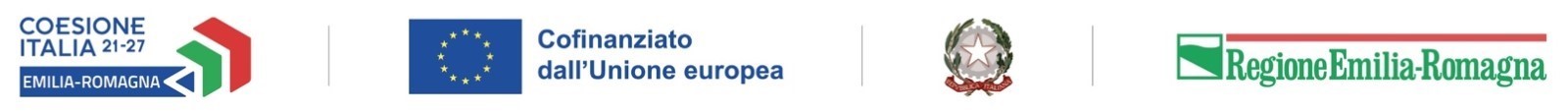 PR-FESR 2021-2027 BANDO PER IL SUPPORTO AD INTERVENTI ENERGETICI E PREVENZIONE SISMICA DELLE IMPRESEModello di procura speciale(Da allegare alla domanda di contributo solo se chi presenta la domanda è diverso dal legale rappresentante dell’impresa proponente)LA PRESENTE PROCURA VA FIRMATA DA ENTRAMBI I SOGGETTI E CON UNA DELLE SEGUENTI MODALITA’ IN FORMA AUTOGRAFA (IN QUESTO CASO, DELL’ORIGINALE FIRMATO VA FATTA UNA COPIA IN PDF CHE ANDRÀ INSERITA IN SFINGE)OPPUREDIGITALMENTEPROCURA SPECIALE (ai sensi del co.3 bis art.38 DPR.445/2000)con la presente scrittura, a valere ad ogni fine di legge, conferisco a:con sede (solo per forme associate)nella persona di:Procura speciale(scegliere uno o più delle seguenti attività)per la compilazione, validazione e presentazione telematica alla Regione Emilia-Romagna della domanda di contributo ai sensi del Bando per il supporto ad interventi energetici e prevenzione sismica delle impreseper tutti gli atti e le comunicazioni, inerenti all’inoltro on-line della medesima domanda;per l’elezione del domicilio speciale elettronico di tutti gli atti e le comunicazioni inerenti la domanda e/o il procedimento amministrativo di cui al punto 1, presso l’indirizzo di posta elettronica del procuratore, che provvede alla trasmissione telematica (la ricezione di atti e provvedimenti anche limitativi della sfera giuridica del delegante);altro (specificare, ad es.: ogni adempimento successivo previsto dal procedimento):______________________________________________________________________Sarà mia cura comunicare tempestivamente l’eventuale revoca della procura speciale.Dichiaro inoltreai sensi e per gli effetti dell’articolo 46 e 47 del D.P.R. 445/2000 e consapevole delle responsabilità penali di cui all’articolo 76 del medesimo D.P.R. 445/2000 per le ipotesi di falsità in atti e dichiarazioni mendaci, che:i requisiti dichiarati nella domanda corrispondono a quelli effettivamente posseduti e richiesti per i soggetti indicati ed i locali dell’attività, dalla normativa vigente;la corrispondenza delle copie dei documenti allegati alla domanda rispetto ai documenti conservati dall’impresa e dal procuratore.Firma del legale rappresentante del soggetto richiedente_______________________________________________(accompagnata dalla fotocopia del documento di riconoscimento del delegante e del delegato ai sensi dell’articolo 38, del DPR 28.12.2000, n. 445)Io sottoscritto□Associazione (specificare)□Studio professionale (specificare)□Altro (es. privato cittadino, da specificare)ComuneProvinciaViaCod. FiscaleNomeCognomeCod. FiscaleCell./tel.e-mail/PEC